VanThorhout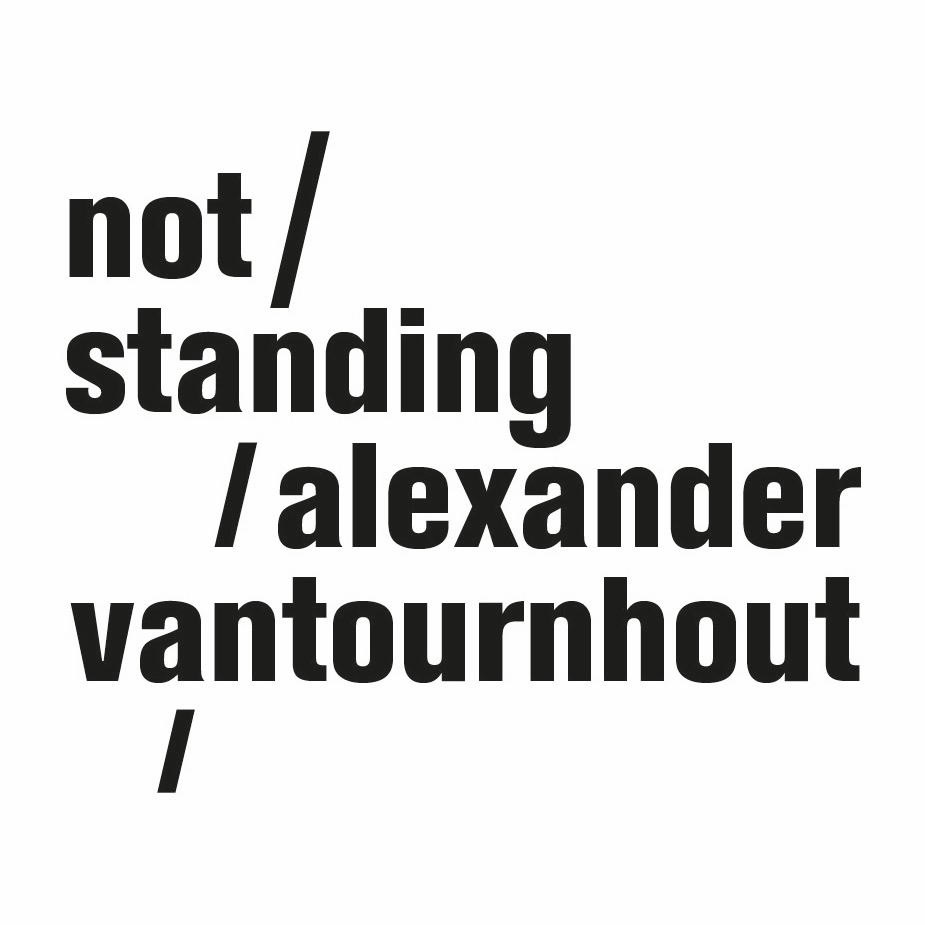 Qu’il s’agisse d’anciens dieux, de héros de l’Antiquité, de soldats ou de sportifs, l’exaltation de la force masculine à travers les âges s’est souvent apparentée à une célébration de la guerre, de l’agression et de la violence. Thor, à qui le titre fait référence, en est l’une des incarnations les plus célèbres. Le dieu du tonnerre continue de nos jours à faire parler de lui sous les traits du super-héros des bandes dessinées et des films Marvel, invariablement représenté avec Mjölnir, son marteau au manche beaucoup trop court. Dans VanThorhout, Alexander joue Thor sur scène et débarque entre autres avec son propre Mjölnir. Comme toujours dans le travail d’ Alexander Vantournhout, la relation entre l’objet et l’interprète ne tarde pas à devenir ambiguë. Quand perd-il la force de manipuler ce lourd marteau et quand le marteau prend-il le dessus pour devenir incontrôlable ? Et si toutes ces représentations du pouvoir volaient en éclat ?Après quelques spectacles collectifs, Alexander Vantournhout revient cette fois seul sur scène. Concept, chorégraphie & performance : Alexander VantournhoutAssistante artistique : Emmi VäisänenDramaturgie : Rudi Laermans & Sébastien HendrickxProp design : Tom De With & Willy CauwelierConception lumière : Bert Van DijckCostumes : Patty Eggerickx Outside eye: Charlotte Cétaire, Anneleen Keppens, Esse Vanderbruggen & Sandy WilliamsManipulation d’objet outside eye: Simon Janson & Sebastian BergerRemerciements à: Bojana Cvejić, Ben Mcewen & Tom Van der Borght Technical coordination : Rinus SamynTechnicians on tour : Tijs Bonner & Bram VandeghinsteCompany manager : Esther MaasProduction manager : Barbara Falter, Aïda Gabriëls & Kiki VerschuerenDiffusion: Frans Brood ProductionsAvec le soutien de la Fondation d’entreprise Hermès dans le cadre du programme New Settings.Production : not standingCo-production : Kunstencentrum VIERNULVIER (Gand), Le CENTQUATRE (Paris), Les Subsistances – SUBS (Lyon), Les 2 Pôles Nationaux des Arts du Cirque normands — La Brèche (Cherbourg) & le Cirque-Théâtre d'Elbeuf, 3 bis f - centre d'arts contemporains (Aix-en-Provence) Alexander Vantournhout est artiste en résidence au Kunstencentrum VIERNULVIER à Gand, artiste associé du CENTQUATRE Paris et du Cirque-théâtre Elbeuf. Il est ambassadeur culturel de la ville de Roulers. Alexander Vantournhout est soutenu par le gouvernement flamand et la Fondation BNP Paribas pour le développement de ses projets.	https://notstanding.com/© Bart Grietens - images